Vadovaudamasi Lietuvos Respublikos vietos savivaldos įstatymo 6 straipsnio 32 punktu, 16 straipsnio 2 dalies 26 punktu, Lietuvos Respublikos kelių įstatymo 3 straipsnio 3 dalimi, 4 straipsnio 3 dalimi ir atsižvelgdama į valstybės įmonės Lietuvos automobilių kelių direkcijos 2022 m. balandžio 1 d. raštą Nr. 2-4655 „Dėl šaligatvių teisinės registracijos“, Pagėgių  savivaldybės taryba  n u s p r e n d ž i a:Teikti įregistruoti valstybės įmonės Registrų centro Nekilnojamojo turto registre Pagėgių savivaldybės nuosavybės teisę į inžinerinius statinius – pėsčiųjų takus:Pėsčiųjų takas Nr. PG7299 Vilniaus g., Klaipėdos g. (kelias 141), Pagėgių m., Pagėgių sen., Pagėgių sav. (unikalus Nr. 4400-5898-6882);Pėsčiųjų takas Nr. PG7299 Vilniaus g., Klaipėdos g. (kelias 141), Pagėgių m., Pagėgių sen., Pagėgių sav. (unikalus Nr. 4400-5863-3331);Pėsčiųjų takas Nr. PG7299 Vilniaus g., Klaipėdos g. (kelias 141), Pagėgių m., Pagėgių sen., Pagėgių sav. (unikalus Nr. 4400-5863-3364);Pėsčiųjų takas Nr. PG7299 Vilniaus g., Klaipėdos g. (kelias 141), Pagėgių m., Pagėgių sen., Pagėgių sav. (unikalus Nr. 4400-5898-6879);Pėsčiųjų takas Nr. PG7299 Vilniaus g., Klaipėdos g. (kelias 141), Pagėgių m., Pagėgių sen., Pagėgių sav. (unikalus Nr. 4400-5898-6868).Pavesti Pagėgių savivaldybės administracijai įregistruoti 1 punkte nurodytus inžinerinius statinius – pėsčiųjų takus valstybės įmonės Registrų centro Nekilnojamojo turto registre.Sprendimą paskelbti Teisės aktų registre ir Pagėgių savivaldybės interneto svetainėje www.pagegiai.lt.SUDERINTA: Administracijos direktorė	                                 	             		 Dalija Irena EinikienėDokumentų valdymo ir teisės skyriausvyresnioji specialistė			                                                             Ingrida ZavistauskaitėDokumentų valdymo ir teisės skyriaus vyriausioji specialistė(kalbos ir archyvo tvarkytoja)	                               	                                     Laimutė MickevičienėParengė Bronislovas Budvytis, Strateginio planavimo ir investicijų skyriaus vedėjas Pagėgių savivaldybės tarybosveiklos reglamento2 priedasPAGĖGIŲ SAVIVALDYBĖS TARYBOS SPRENDIMO PROJEKTO „DĖL PAGĖGIŲ SAVIVALDYBĖS NUOSAVYBĖS TEISĖS Į INŽINERINIUS STATINIUS ĮREGISTRAVIMO VALSTYBĖS ĮMONĖS REGISTRŲ CENTRO NEKILNOJAMOJO TURTO REGISTRE“AIŠKINAMASIS RAŠTAS2022-08-111. Parengto projekto tikslai ir uždaviniai: Registruoti Nekilnojamojo turto registre turto savininkui nuosavybės teisę į inžinerinius statinius – pėsčiųjų takus, esančius  valstybinės reikšmės krašto kelio Nr. 141 Kaunas-Jurbarkas-Šilutė-Klaipėda (toliau – Kelias Nr. 141) žemės sklypo ribose. 2. Kaip šiuo metu yra sureguliuoti projekte aptarti klausimai:  Vadovaujantis Lietuvos Respublikos vietos savivaldos įstatymo 6 straipsnio 32 punktu, 16 straipsnio 2 dalies 26 punktu, Lietuvos Respublikos kelių įstatymo 3 straipsnio 3 dalimi, 4 straipsnio 3 dalimi, inžineriniai  statiniai pagal nuosavybės formą priklauso savivaldybei, tačiau nėra statybos teisėtumą patvirtinančių dokumentų dėl daiktinių teisių įregistravimo. Gautas valstybės įmonės Lietuvos automobilių kelių direkcijos sutikimas dėl pėsčiųjų takų (šaligatvių), esančių Kelio Nr. 141 žemės sklypo ribose, įregistravimo Pagėgių savivaldybės nuosavybės teise Nekilnojamojo turto registre.3. Kokių teigiamų rezultatų laukiama:  Inžineriniai statiniai – pėsčiųjų takai, esantys Kelio Nr. 141 žemės sklypo ribose, Nekilnojamojo turto registre bus įregistruoti Pagėgių savivaldybei nuosavybės teise.4. Galimos neigiamos priimto projekto pasekmės ir kokių priemonių reikėtų imtis, kad tokių pasekmių būtų išvengta:  Priėmus sprendimą neigiamų pasekmių nenumatoma. 5. Kokius galiojančius aktus (tarybos, mero, savivaldybės administracijos direktoriaus) reikėtų pakeisti ir panaikinti, priėmus sprendimą pagal teikiamą projektą: Nereikės keisti ar naikinti kitų galiojančių aktų, priėmus sprendimą pagal teikiamą projektą.6. Jeigu priimtam sprendimui reikės kito tarybos sprendimo, mero potvarkio ar administracijos direktoriaus įsakymo, kas ir kada juos turėtų parengti:  Ne.7. Ar reikalinga atlikti sprendimo projekto antikorupcinį vertinimą: Nereikalinga.8. Sprendimo vykdytojai ir įvykdymo terminai, lėšų, reikalingų sprendimui įgyvendinti, poreikis (jeigu tai numatoma – derinti su Finansų skyriumi):  Nereikalinga.9. Projekto rengimo metu gauti specialistų vertinimai ir išvados, ekonominiai apskaičiavimai (sąmatos)  ir konkretūs finansavimo šaltiniai:  Negauta.10. Projekto rengėjas ar rengėjų grupė Strateginio planavimo ir investicijų skyriaus vedėjas	 Bronislovas Budvytis.11. Kiti, rengėjo nuomone, reikalingi pagrindimai ir paaiškinimai: Nėra.Strateginio planavimo ir investicijų skyriaus vedėjas			          	Bronislovas Budvytis     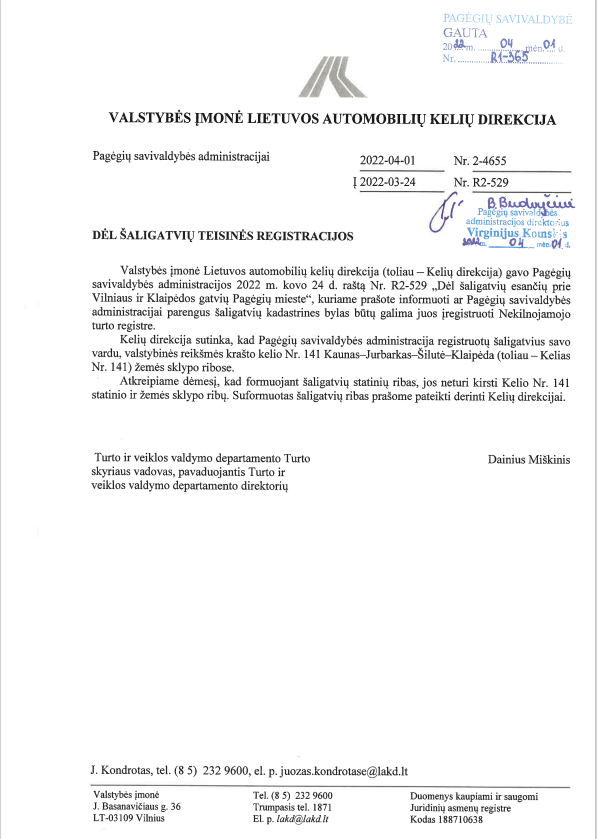 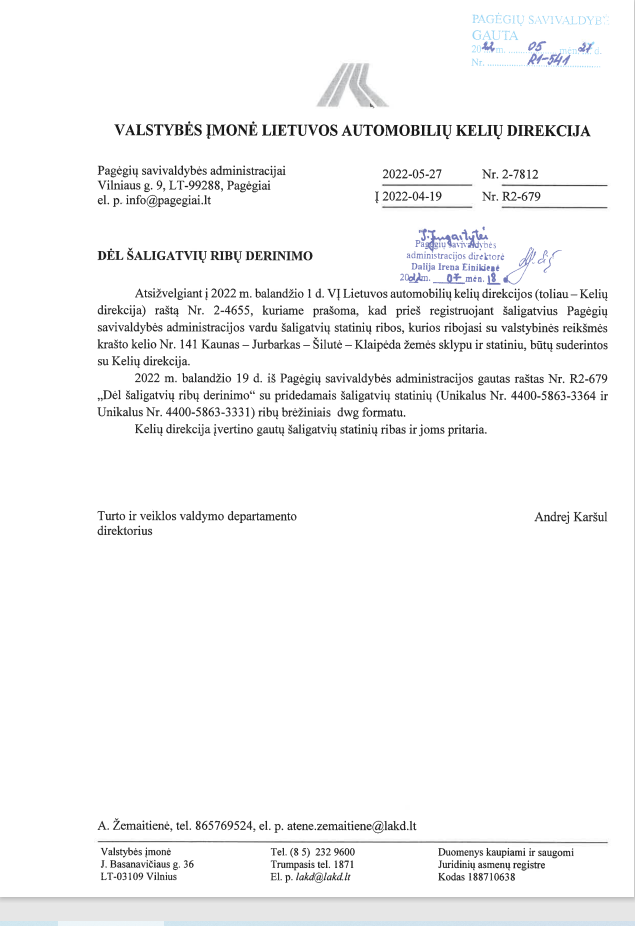 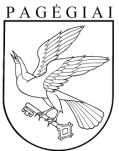 PAGĖGIŲ SAVIVALDYBĖS TARYBASPRENDIMASDĖL PAGĖGIŲ SAVIVALDYBĖS NUOSAVYBĖS TEISĖS Į INŽINERINIUS STATINIUS ĮREGISTRAVIMO VALSTYBĖS ĮMONĖS REGISTRŲ CENTRO NEKILNOJAMOJO TURTO REGISTRE2022 m. rugpjūčio 11 d. Nr. T1-155Pagėgiai